		ROMÂNIAMINISTERUL EDUCAŢIEI NAŢIONALE Universitateadin CraiovaDirecţia Generală AdministrativăBirou Achizitii pentru ProiecteCF 4553380Str.Libertăţii, nr.19	tel/fax: 0251/411753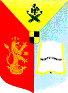 NR. 2461/14.05.2019Cerere de oferta de pret	Va rugam sa ne transmiteti oferta tehnico-financiara pentru urmatoarele produse:Lot 1Achiziţie Laptop cu sistem de operare si sistem antivirus ..... 1 buc, valoare estimata 5000 lei fara TVA Lot 2Achiziție Tableta cu stylus ..... 1 buc, valoare estimata 2.400 lei fara TVA Lot 3Achiziție Videoproiector portabil..... 1 buc, valoare estimata 2.400 lei fara TVALot 4Achiziţie Imprimanta ..... 1 buc, valoare estimata 6.230,25 lei fara TVAConditii contractuale:1. Pretul va fi unitar, fara TVA si exprimat in RON si va cuprinde toate cheltuielile legate de transport la sediul beneficiarului (Sediul Administrativ al Universităţii din Craiova, str. Libertatii, nr.19, Craiova).2.In oferta tehnica vor fi specificatemodelul, caracteristicile siproducatorul produselor ofertate.3. Vor fi specificatetermenele de garantie.4.Va fi specificat termenul de valabilitate al ofertei (minim 30 de zile).5.Va fi specificat termenul maxim de livrare, acesta nu trebuie sa depaseasca termenul prevazut pentru fiecare lot in parte6.Modalitate de plata:cu ordin de plata in cont de Trezorerie, pe baza de factura originala, in maxim 30 zile de la receptie.7.Oferta tehnico-financiara semnata si stampilata si cu datele de identificare ale firmei, va fi transmisa in format electronic la adresa achizitii.proiecte@ucv.rosau pe fax 0251/411753 pana la data de 17.05.2019, ora 12:00Informatii suplimentare pot fi solicitate la adresa de e-mail:achizitii.proiecte@ucv.rosau pe fax 0251/411753 pana la data de 16.05.2019, ora 12:00. Eventualele clarificari la cererea de oferta vor fi postate pe site-ul www.ucv.ro.8. Adjudecarea se va face conform criteriului „Pretul cel mai scazut”pentru fiecare lot in parte, cu conditia respectarii cerintelor tehnice solicitate.Birou Achizitii pentru ProiecteEc. Mircea RaduteanuSpecificații tehnice solicitate Denumire produs: LaptopDescriere generală:ProcesorProcesor: i7, minim 8-a generatieProducator: Intel sau echivalent configuraţia echivalentă să fie demonstrată prin punctaje benchmark de procesor de pe site-uri specializate (ex. https://www.cpubenchmark.net/).Frecventa Turbo Boost: minim 4,6 GHZArhitectura: Whiskey Lake sau echivalentFrecventa nominala: minim 1,8 GhzNuclee: minim 4Tehnologie procesor: 14 nmThred-uri: minim 8Memorie cache: minim 8 GBPutere consumata (W): max 15DisplayDiagonala display: maxim 14 inchFormat display: minim Full HDTehnologie display: LCD LEDFinisaj display: Anti-GlareRezolutie: 1920 x 1080MemorieCapacitate memorie: minim 16 GBTip memorie	: DDR3Frecventa: minim 2133 MHzMemorie integrata: minim 16384 MB HARD DISKTip stocare: SSDCapacitate stocare: minim 512 GBPLACA VIDEOminim 2 GB RAM DDR5 – dedicataMULTIMEDIACamera WEB: HDAudio: Difuzoare stereo, Microfoane dualeCONECTIVITATE & PORTURIPorturi	( nu se accepta adaptoare sau solutii improvizate )1 x USB 2.01 x USB 3.1 type A1 x USB 3.1 type C Gen 21 x HDMI1 x Audio Out/MicrofonCititor de carduri	SD, SDHC, SDXCWireless: 802.11 ac 2x2Versiune Bluetooth	minim 5.0Baterie:	minim 3celule 50 WhAdaptor maxim 65 WAutonomie: Pana la 14 oreTip Laptop: Business UltrabookCaracteristici cheie: TouchPad cu suport pentru gesturi multi atingere, Tastatura iluminata, Tastatura Chiclet, Camera web IR HDSoftware licentiat: Microsoft Windows 10 64 bit sau echivalentAntivirus – minim 1 an retail Garantie: Minim 24 luniDetalii specifice şi standarde tehnice minim acceptate de către Beneficiar:Conform descrierii generaleTermen de livrare 5 zileParametri de funcţionare minim acceptaţi de către Beneficiar:Conform descrierii generalePiese de Schimb– nu este cazulInstrumente şi Accesorii – nu este cazulManuale: Manual de utilizare in limba romana sau englezaCerinţe de Întreţinere– nu este cazulCerinţele din specificaţiile tehnice vor fi considerate ca fiind minimale. În acest sens vor fi luate în consideraţie toate ofertele care, prin propunerea tehnică, asigură un nivel superior al cerinţelor minimale din specificaţiile tehnice; ofertele de produse cu caracteristici tehnice inferioare celor prevăzute în specificaţiile tehnice vor fi declarate neconforme.Specificaţiile tehnice care indică o anumită origine, sursă, producţie, un produs special, o marcă de fabricaţie sau de comerţ, un brevet de invenţie, o licenţă de fabricaţie sunt menţionate doar pentru identificarea cu uşurinţă a tipului de produs şi nu au ca efect favorizarea sau eliminarea anumitor operatori economici sau anumitor produse. Aceste specificaţii vor fi considerate ca având menţiunea “sau echivalent”.Orice certificat, avizare, autorizatie specificata in cadrul fisei tehnice va fi considerata ca având menţiunea “sau echivalent”.Specificații tehnice solicitate Denumire produs: Tableta cu stylusDescriere generală:ProcesorNumar nuclee: minim 8Frecventa: minim 1.9 GHz - 2.35 GHzDisplayTehnologie display: OLEDDiagonala display: minim 10.5 inchRezolutie: minim 2560 x 1600Numar culori: minim 16MMemorieCapacitate memorie: minim 4 GBStocareCapacitate stocare: minim 64 GBTip slot memorie: MicroSDCapacitate maxima card de memorie: minim 400 GBMultimediaRezolutie camera principala: minim 13 MpxRezolutie camera secundara: minim 8 MpxRedare video: Mp4, WMV, AVI, M4V, FLV, MKV, ASF, WEBM, 3GP, UHD 4KRedare audio: MP3, FLAC, WAV, OGG, AMR, M4A, AAC, MID, XMF, RTTTL, RTX, OTA, 3GA, AWB, MIDI, MXMF, IMYAcumulator Baterie detasabila: NuTip acumulator; Li-PolymerCapacitate acumulator: minim 7300 mAhAutonomie baterie: minim 16 hCaracteristici generaleConectivitate: Cu SIMTip SIM: Nano SIMSistem de operare: AndroidVersiune sistem operare: 8.1 OreoTehnologii: Bluetooth, GPS, 3G, 4G, GNSS, Wi-FiSenzori:	Hall Sensor, Gyro, Accelerometer, Proximitate, Geomagnetic, Iris Sensor, RGB Light.ConectivitateFrecventa retea	3G: 850 / 900 / 1900 / 2100, 2G: 850 / 900 / 1800 / 19004G: 700 / 850 / 900 / 1800 / 1900 / 2100 / 2300 / 2500 / 2600Versiune Bluetooth	5.0Wireless	: 802.11 a/b/g/n/acPorturi:	1 x Jack 3.5 mm, 1 x USB 3.1 type CGarantie	: Minim 24 luniDetalii specifice şi standarde tehnice minim acceptate de către Beneficiar:Conform descrierii generaleTermen de livrare 10 zileParametri de funcţionare minim acceptaţi de către Beneficiar:Conform descrierii generalePiese de Schimb– nu este cazulInstrumente şi Accesorii – nu este cazulManuale: Manual de utilizarein limba romana sau englezaCerinţe de Întreţinere– nu este cazulCerinţele din specificaţiile tehnice vor fi considerate ca fiind minimale. În acest sens vor fi luate în consideraţie toate ofertele care, prin propunerea tehnică, asigură un nivel superior al cerinţelor minimale din specificaţiile tehnice; ofertele de produse cu caracteristici tehnice inferioare celor prevăzute în specificaţiile tehnice vor fi declarate neconforme.Specificaţiile tehnice care indică o anumită origine, sursă, producţie, un produs special, o marcă de fabricaţie sau de comerţ, un brevet de invenţie, o licenţă de fabricaţie sunt menţionate doar pentru identificarea cu uşurinţă a tipului de produs şi nu au ca efect favorizarea sau eliminarea anumitor operatori economici sau anumitor produse. Aceste specificaţii vor fi considerate ca având menţiunea “sau echivalent”.Orice certificat, avizare, autorizatie specificata in cadrul fisei tehnice va fi considerata ca având menţiunea “sau echivalent”.Specificații tehnice solicitate Denumire produs: Videoproiector portabilDescriere generală:Caracteristici generaleDistanta proiectie: NormalSegment	: Home CinemaLumeni: minim 3100Short Throw: NuRezolutie nativa: minim 1920 x 1080Contrast: minim 15000:1Distanta pana la imagine (m): minim 1.35 m - 1.64 mDiagonala maxima imagine (m): minim 7.6Diagonala minima imagine (m): minim 0.7Tehnologie: 3LCDZoom: minim1.2Rata de refresh verticala (Hz): minim 192 Hz - 240 HzConectori: USB, Wi-Fi, VGA, Composite Video, HDMI, LAN, Intrare audio Cinch, MHLConexiune retea: Wi-Fi IntegratAudio: DaDifuzoare: minim 2 WReproducere culori (milioane): minim	1.07 miliardeTelecomanda: DaAccesorii incluse: Manual de utilizare, Cablu alimentareGarantie	: Minim 24 luniDetalii specifice şi standarde tehnice minim acceptate de către Beneficiar:Conform descrierii generaleTermen de livrare 10 zileParametri de funcţionare minim acceptaţi de către Beneficiar:Conform descrierii generalePiese de Schimb– nu este cazulInstrumente şi Accesorii – nu este cazulManuale: Manual de utilizarein limba romana sau englezaCerinţe de Întreţinere– nu este cazulCerinţele din specificaţiile tehnice vor fi considerate ca fiind minimale. În acest sens vor fi luate în consideraţie toate ofertele care, prin propunerea tehnică, asigură un nivel superior al cerinţelor minimale din specificaţiile tehnice; ofertele de produse cu caracteristici tehnice inferioare celor prevăzute în specificaţiile tehnice vor fi declarate neconforme.Specificaţiile tehnice care indică o anumită origine, sursă, producţie, un produs special, o marcă de fabricaţie sau de comerţ, un brevet de invenţie, o licenţă de fabricaţie sunt menţionate doar pentru identificarea cu uşurinţă a tipului de produs şi nu au ca efect favorizarea sau eliminarea anumitor operatori economici sau anumitor produse. Aceste specificaţii vor fi considerate ca având menţiunea “sau echivalent”.Orice certificat, avizare, autorizatie specificata in cadrul fisei tehnice va fi considerata ca având menţiunea “sau echivalent”.Specificații tehnice solicitate Denumire produs: Imprimanta multifunctionala laser color format A3Descriere generală:Manevrare hartieCapacitate hartie intrare: minim 620 coliCapacitate hartie iesire: minim 500coliNumar tavi hartie: minim 2 ( una frontala si una laterlala )Greutate hartie: minim 60 - 256 g/mpSpecificatii tehniceFrecventa procesor: minim 1200 MHzCapacitate memorie: minim 1024 MBLimbaj printare: Emulare PDF 1.6, Emulare PCL5c, PCL 6 Emulation, Microsoft XPS (XML Paper Specification), Personal Printer Data Stream (PPDS), xHTML, Emulare PostScript 3, Imagine directa, AirPrint™CopiatorViteza de copiere monocrom: minim 45 ppm A4Viteza de copiere color: minim 40 ppm A4Rezolutie copiere (DPI): minim 600 x 600Parametrii zoom: minim 25 - 400%ImprimantaViteza de printare monocrom: minim 45 ppm A4Viteza de printare color: minim 40 ppm A4Rezolutie printare (DPI): minim 1200 x 1200ScannerRezolutie scanare (DPI): minim 600 x 600Functii scanner: XPS, TIFF, Arhiva PDF (A-1a, A-1b), Secure PDF, PDF, JPEG, JPGCaracteristici generaleTip produs: Imprimanta multifunctionala A3 laser colorTehnologie printare:LaserMod printare	:Color, MonocromFunctii principale: Printare, Copiere, Scanare, FaxConectivitate: USB, ReteaFormat general imprimanta: A3Printare fata/verso (Duplex): AutomatAlimentator automat de documente (ADF):	DaTip display:	TouchscreenDimensiune display: minim 25 cm Aplicatii printare cloud & mobile: Apple AirPrintGarantie	: Minim 12 luniTermen de livrare 5 zileParametri de funcţionare minim acceptaţi de către Beneficiar:Conform descrierii generalePiese de Schimb– nu este cazulInstrumente şi Accesorii – nu este cazulManuale: Manual de utilizarein limba romana sau englezaCerinţe de Întreţinere– nu este cazulCerinţele din specificaţiile tehnice vor fi considerate ca fiind minimale. În acest sens vor fi luate în consideraţie toate ofertele care, prin propunerea tehnică, asigură un nivel superior al cerinţelor minimale din specificaţiile tehnice; ofertele de produse cu caracteristici tehnice inferioare celor prevăzute în specificaţiile tehnice vor fi declarate neconforme.Specificaţiile tehnice care indică o anumită origine, sursă, producţie, un produs special, o marcă de fabricaţie sau de comerţ, un brevet de invenţie, o licenţă de fabricaţie sunt menţionate doar pentru identificarea cu uşurinţă a tipului de produs şi nu au ca efect favorizarea sau eliminarea anumitor operatori economici sau anumitor produse. Aceste specificaţii vor fi considerate ca având menţiunea “sau echivalent”.Orice certificat, avizare, autorizatie specificata in cadrul fisei tehnice va fi considerata ca având menţiunea “sau echivalent”.